КАРАР                                                                                                                          РЕШЕНИЕ «05»  июль 2019г.                   №184/1                             «05» июля  2019г.«О внесении изменений в решение № 222от 24.06.2015 года «Об утверждении Правил землепользования и застройки сельского поселения Гайниямакский сельсовет муниципального района              Альшеевский район Республики Башкортостан»        В целях исполнения действующего законодательства в области градостроительной деятельности,  приведения правил землепользования и застройки  в соответствие с требованиями Градостроительного кодекса, на основании Федерального закона от 06.10.2003 г. № 131-ФЗ «Об общих принципах организации местного самоуправления в Российской Федерации», Градостроительного кодекса Российской Федерации, руководствуясь Уставом  сельского поселения  Гайниямакский сельсовет муниципального района Альшеевский район Республики Башкортостан и в связи  с выявленными ошибками  ,Совет сельского поселения Гайниямакский сельсовет муниципального района Альшеевский район Республики Башкортостан  решил: 1.Внести следующие изменения  в решение №222 от 24.06.2015 года «Об утверждении Правил землепользования и застройки сельского поселения Гайниямакский сельсовет муниципального района Альшеевский район Республики Башкортостан»:2.Корректировка территориальной зоны ж-1 ( Гайниямак,  Айтуган,  Иршат, Буданьяр,Тукмакбаш)Корректировка территориальной зоны сп-1(Гайниямак, Иршат)Корректировка территориальной зоны 0-2 ( Гайниямак)Корректировка территориальной зоны  д-1 ( Гайниямак)Корректировка территориальной зоны  д-2 ( Гайниямак)Корректировка территориальной зоны  с-2 ( Гайниямак)Описание границ населенного пункта  Гайниямак,  Айтуган,   в связи с расширением 2.Настоящее решение обнародовать  на информационном стенде в здании Администрации сельского поселения и разместить  на официальном сайте сельского поселения Гайниямакский сельсовет  муниципального района Альшеевский  район Республики Башкортостан.3.Контроль за выполнением данного решения возложить на постоянную Комиссию Совета по земельным вопросам, благоустройству  и экологии	Глава сельского поселения                                  А.И.Усманов                                                БАШҠОРТОСТАН РЕСПУБЛИКАҺЫ	ӘЛШӘЙ РАЙОНЫ	МУНИЦИПАЛЬ РАЙОНЫНЫҢГӘЙНӘЯМАК АУЫЛ СОВЕТЫ        (БАШКОРТОСТАН  РЕСПУБЛИКАҺЫ  ӘЛШӘЙ  РАЙОНЫ  ГӘЙНӘЯМАК   АУЫЛ  СОВЕТЫ)   Үзәк урамы, 45, Гәйнәямак  ауылы, Әлшәй районы,Башкортостан  Республикаһы, 452132.телефон/факс (34754) 3-69-60.e-mail: LiLia_gainy@ufamts.ruhttp://gainu.spalshey.ru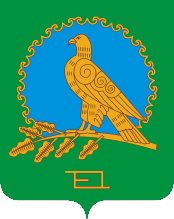 СОВЕТСЕЛЬСКОГО ПОСЕЛЕНИЯГАЙНИЯМАКСКИЙ  СЕЛЬСОВЕТМУНИЦИПАЛЬНОГО РАЙОНААЛЬШЕЕВСКИЙ РАЙОНРЕСПУБЛИКИ БАШКОРТОСТАН(ГАЙНИЯМАКСКИЙ   СЕЛЬСОВЕТ АЛЬШЕЕВСКОГО  РАЙОНА  РЕСПУБЛИКИ  БАШКОРТОСТАН)ул. Центральная, 45,  cело Гайниямак,                       Альшеевский район,Республика Башкортостан, 452132телефон/факс (34754) 3-69-60e-mail: e-mail: LiLia_gainy@ufamts.ruhttp:// gainu.spalshey.ru        ОГРН  1060259008831              ИНН  0202006710               ОГРН  1060259008831              ИНН  0202006710               ОГРН  1060259008831              ИНН  0202006710       